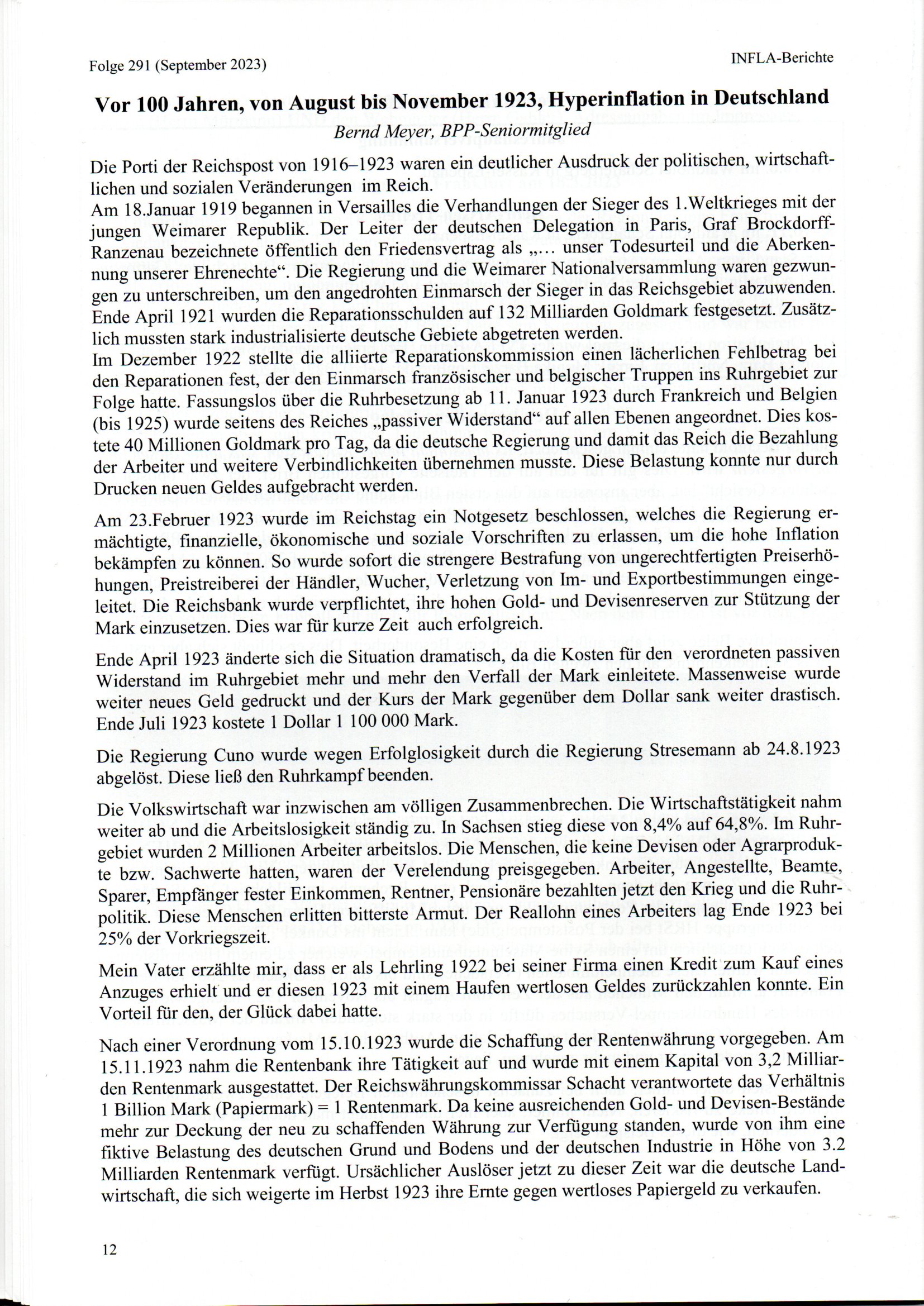 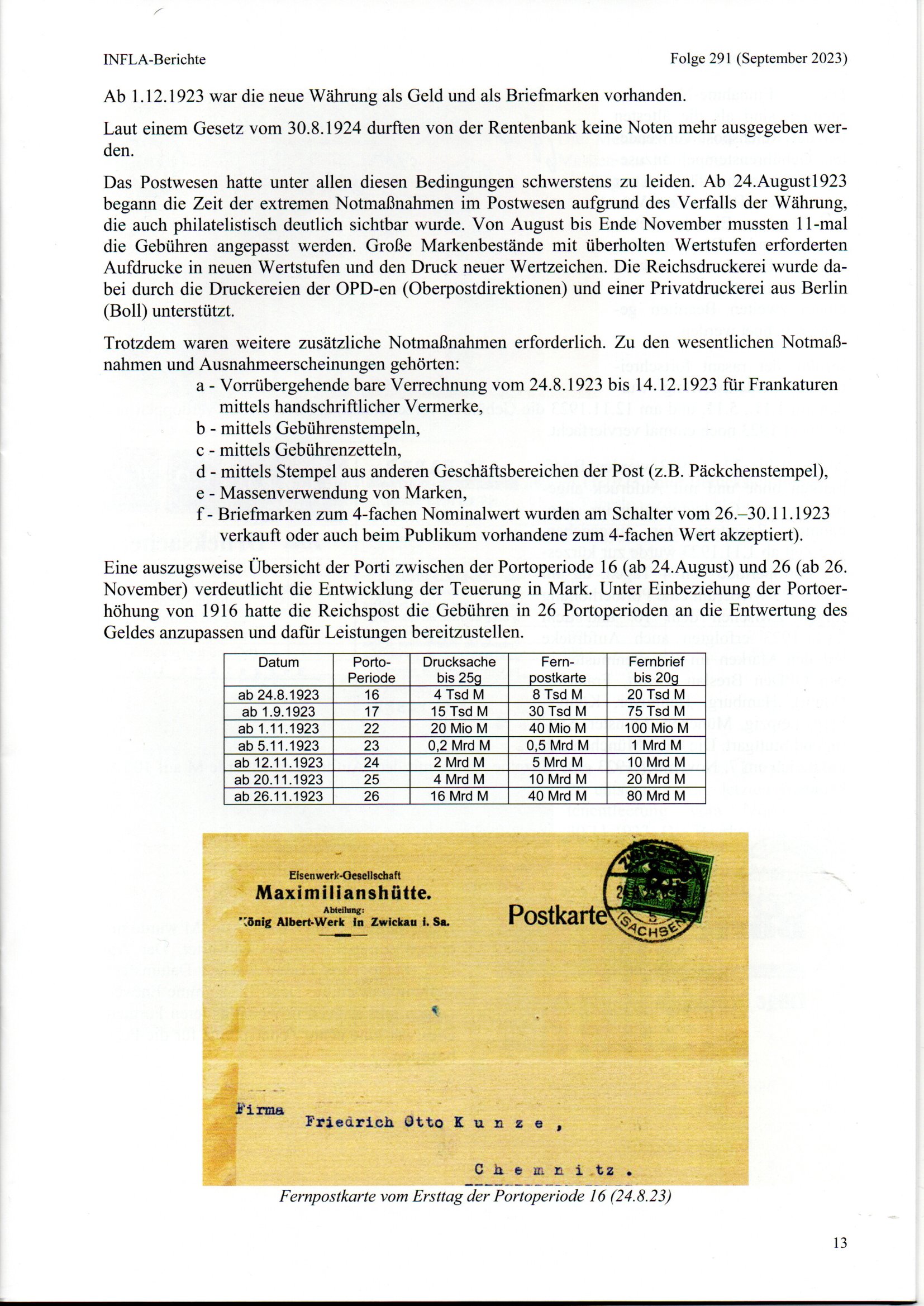 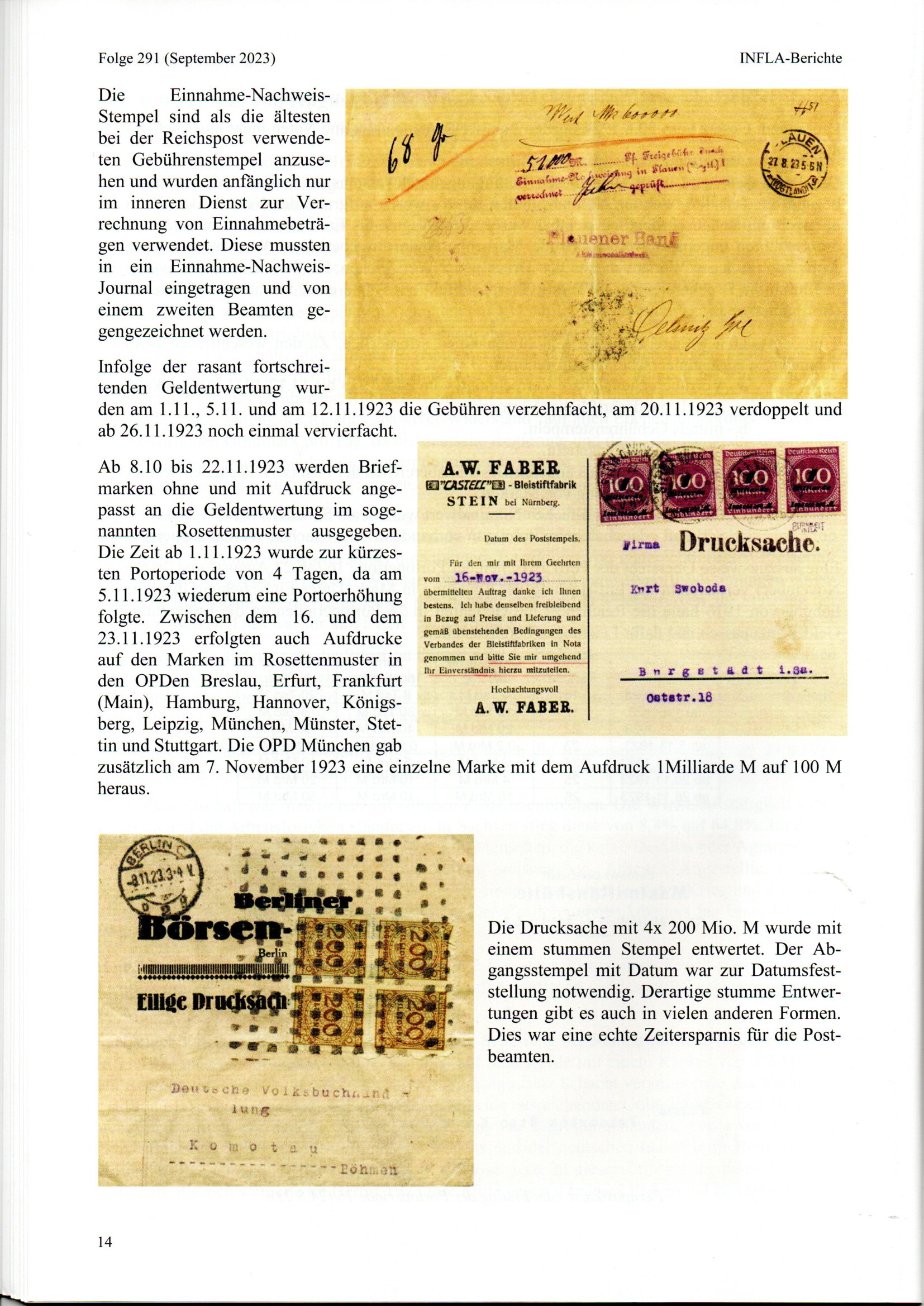 Den kompletten Beitrag lesen Sie in Infla-Berichte 291 Sie können einzelne Hefte zum Preis von 5 Euro (4 Euro für Mitglieder) unter INFLA-Berlin Verlags GmbH - Literaturversand Wilhelm Keppler Maybachstr. 17 71735 Eberdingen Oder unter Wilhelm.Keppler@web.de bestellen.